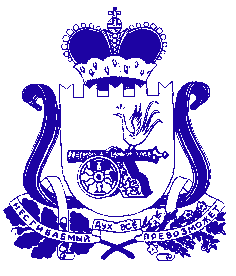 АДМИНИСТРАЦИЯ  ПЕЧЕРСКОГО СЕЛЬСКОГО ПОСЕЛЕНИЯСМОЛЕНСКОГО РАЙОНА СМОЛЕНСКОЙ ОБЛАСТИП О С Т А Н О В Л Е Н И Еот «15 » июля  2019г.                                                                 № 51Об утверждении отчета об исполнении бюджета муниципального образования Печерского сельского поселения Смоленского района Смоленской области за 1 полугодие 2019 года         В соответствии с гл.7 «Экономическая основа местного самоуправления сельского поселения», ст.42 «Бюджет сельского поселения» Устава  Печерского сельского поселения Смоленского района Смоленской области принятого решением Совета депутатов Печерского сельского поселения Смоленского района Смоленской области от 29.12.2005г. №21, с внесенными изменениями в Устав Печерского сельского поселения Смоленского района Смоленской области зарегистрированными 31.01.2018г. ПОСТАНОВЛЯЕТ:       1.Утвердить отчет об исполнении бюджета Администрации муниципального образования Печерского сельского поселения Смоленского района Смоленской области за 1 полугодие 2019 года согласно приложению.      2.Отчет об исполнению бюджета муниципального образования Печерского сельского поселения Смоленского района Смоленской области за 1 полугодие 2019 года представить для ознакомления Совету депутатов Печерского сельского поселения Смоленского района Смоленской области и контрольно - ревизионную комиссию. 3.Контроль за выполнением данного постановления оставляю за собой.4. Постановление вступает в силу с момента его подписания.Глава муниципального образования Печерского сельского поселения Смоленского района Смоленской области                                 Ю. Н. Янченко 